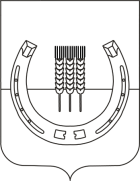 АДМИНИСТРАЦИЯСПАССКОГО СЕЛЬСКОГО ПОСЕЛЕНИЯСПАССКОГО МУНИЦИПАЛЬНОГО РАЙОНАПРИМОРСКОГО КРАЯРАСПОРЯЖЕНИЕ  10 мая 2023 года	                                  с. Спасское		                                     № 24/1-рОб утверждении плана контрольной деятельности по внутреннему муниципальному финансовому контролю Спасского сельского поселения на 2023 годВ целях реализации ч.3 статьи 265 Бюджетного кодекса Российской Федерации, руководствуясь Федеральными стандартами по внутреннему финансовому контролю Уставом Спасского сельского поселения, Утвердить план проведения контрольных мероприятий по внутреннему муниципальному финансовому контролю на 2023 год (прилагается).Контроль за исполнением настоящего распоряжения оставляю за собой.Глава Спасского сельского поселения                                                                     Е.В.АлёшинаУТВЕРЖДЕНраспоряжением администрации Спасского сельского поселения от 10 мая  2023  №24/1 -р   План проведения контрольных мероприятий по внутреннему муниципальному финансовому контролю на 2023 год№ п/пНаименование объекта контроляТема контрольного мероприятияПроверяемый периодПериод ( дата ) начала проведения контрольных мероприятийОтветственный за проведение контрольного мероприятия1Общество с ограниченной ответственностью «КАРС»Контроль за достоверностью отчета о достижении значений показателей результативности предоставления средств из бюджета2023 годмайКомлева А.А..